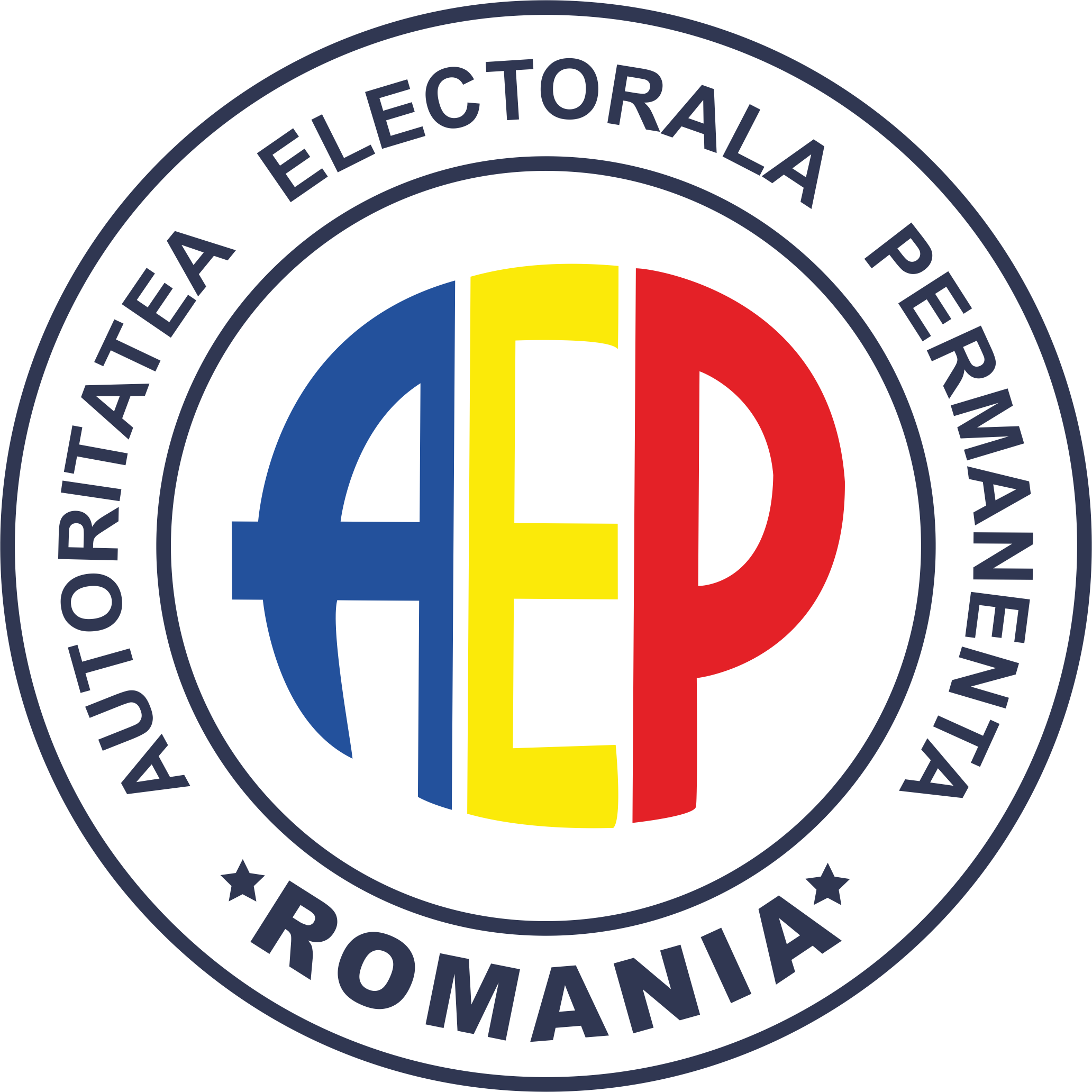 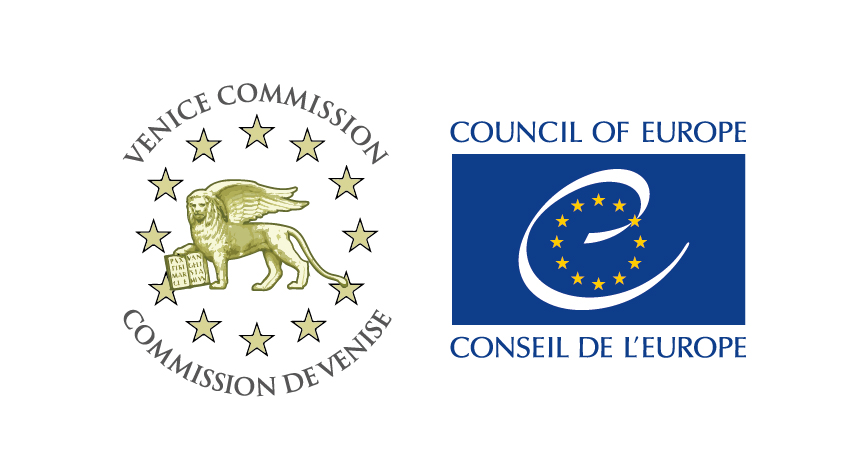 Strasbourg, București,  8 aprilie 2016COMISIA EUROPEANĂ PENTRU DEMOCRAȚIE PRIN DREPT(COMISIA DE LA VENEȚIA)în colaborare cuAUTORITATEA ELECTORALĂ PERMANENTĂMarți, 12 aprilie 2016                      PROGRAM (PROIECT)09:00 – 09:30Sesiune de deschidere – moderator D-nul Cristian Leahu, director, Direcţia legislaţie, legătura cu Parlamentul şi contencios electoral, Autoritatea Electorală Permanentă.Discursuri introductiveD-nul Tiberiu Csaba Kovacs, secretar general al Autorității Electorale Permanente D-nul Pierre Garrone, Şeful Diviziei Alegeri și Partide Politice, Comisia de la VenețiaDiscuții09:30 – 10:15”Noile tehnologii: inevitabile, dar provocatoare”Dna Ardita Driza Maurer, avocat, Consultant pentru drepturi politice și noi tehnologii de votare, ElveţiaDiscuții10:15 – 11:00”Constrângeri constituționale”: D-nul Robert Krimmer, profesor, Universitatea Tehnologică din Tallinn, EstoniaTransparență și posibilitatea de verificareSecretul votuluiAsigurarea unei abordări egale a votului electronic și a celui în variantă clasicăDiscuții11:00 – 11:30Pauză de cafea11:30 – 12:15”Stabilitatea și predictibilitatea legislației electorale, condiții necesare pentru alegeri corecte”: D-nul prof. dr. Ștefan Deaconu, Facultatea de Drept, Universitatea București; secretar științific, Centrul de Drept Constituțional și Instituții PubliceDiscuții12:15 – 13:00”Riscuri și oportunități în noua legislație electorală românească”, D-nul Todor Arpad, Asociaţia ProDemocrația, RomâniaDiscuţii 13:00 – 14:30Pauză de masă14:30 – 15:15Moderată de d-nul Oliver Kask, judecător, Curtea de Apel din Tallinn, Estonia,Vicepreședinte al Consiliului pentru Alegeri Democratice”Legi electorale și cerințe constituționale”: d-nul prof. dr. Tudorel Toader, judecător, Curtea Constituțională a României şi dna Marieta Safta, lector universitar, prim-magistrat asistent, Curtea Constituțională a RomânieiDiscuții15:15 – 16:00”Legalitate, separarea puterilor, stabilitatea legislației electorale: impactul asupra noilor tehnologii de votare”: dna Ardita Driza MaurerDiscuții16:00 – 16:30Pauză de cafeaFotografie de grup16:30 – 17:15”Legislația privind dreptul electoral și noile tehnologii în statele federale și regionale”: dnul Uwe Serdűlt, director adjunct, C2D – Centrul de Cercetare în Democrație Directă – Universitatea din Zurich, Elvețiamiercuri, 13 aprilie 201609:00 – 09:45Moderator: d-nul Pierre Garrone, Şeful Diviziei Alegeri și Partide Politice, Comisia de la Veneția”Organizațiile internaționale și noile tehnologii de votare în domeniul electoral”: d-nul Gregor Wenda, director adjunct al Departamentului de Administrație Electorală, Ministerul Federal de Interne, AustriaDiscuții09:45 – 10:30”Rolul justiției în supravegherea aspectelor electronice ale procesului de votare”: d-nul Jordi Barrat, profesor de drept public, Universitatea Rovira i Virgili, SpaniaDiscuții10:30 – 11:15”Noile tehnologii – un instrument pentru transparentizarea finanțării partidelor politice”: d-nul Septimius Pârvu, manager de proiect, Expert Forum, România Discuții11:15 – 11:45Pauză de cafea11:45 – 13:00Studii de caz naționale:Germania: d-nul Sebastian Seedorf, director adjunct, Cancelaria Federală, GermaniaAustria: d-nul Gregor WendaEstonia: d-nul Oliver Kask, judecător, Curtea de Apel din Tallinn, EstoniaVicepreședinte al Consiliului pentru Alegeri Democratice13:00 – 14:30Pauză de masă14:30 – 16:15Moderator: d-nul Csaba Tiberiu Kovacs, secretar general, Autoritatea Electorală PermanentăStudii de caz naționale (continuare):România: dna prof. dr. Elena Simina Tănăsescu, Consilier Prezidențial, Administrația Prezidențială a RomânieiBrazilia: d-nul Augusto Tavares Rosa Marcacini, profesor, São Paulo, BraziliaDiscuții16:15 – 16:45Pauză de cafea16:45 – 17:15ConcluziiD-nul Oliver KaskD-nul Csaba Tiberiu Kovacs